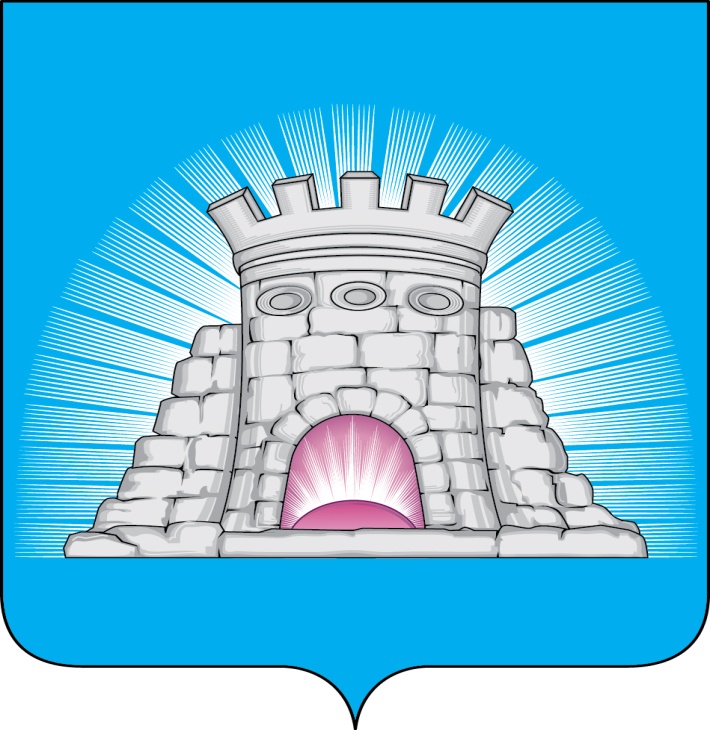 П О С Т А Н О В Л Е Н И Е      20.11.2023            № 1833/11г.Зарайск                         О проведении открытого аукциона в электронной форме                         на право заключения договора на организацию ярмарок                         на месте проведения ярмарок, включенном в Сводный                          перечень мест проведения ярмарок на территории                         городского округа Зарайск Московской области       В соответствии с Федеральными законами от 06.10.2003 N 131-ФЗ "Об общих принципах организации местного самоуправления в Российской Федерации", от 28.12.2009 N 381-ФЗ "Об основах государственного регулирования торговой деятельности в Российской Федерации", Законом Московской области от 21.12.2010 N 174/2010-ОЗ "О государственном регулировании торговой деятельности в Московской области", Постановлением Правительства Московской области от 16.11.2021 N 1170/40 "Об утверждении Порядка организации ярмарок на территории Московской области и продажи товаров (выполнения работ, оказания услуг) на них", Распоряжением Министерства сельского хозяйства и продовольствия Московской области от 11.11.2022 N 19РВ-402 "О внесении изменений в распоряжение Министерства сельского хозяйства и продовольствия Московской области от 18.03.2022 19РВ-79 "Об утверждении Сводного перечня мест проведения ярмарок на территории Московской области на 2022 год", постановлениями главы городского округа Зарайск Московской области от 15.03.2022 № 370/3 «Об утверждении Положения о проведении открытого аукциона в электронной форме на право заключения договора на организацию ярмарок на месте проведения ярмарок, включенном в Сводный перечень мест проведения ярмарок на территории городского округа Зарайск Московской области», от 19.05.2022 № 798/5 «Об утверждении Методики определения начальной (минимальной) цены договора на организацию ярмарок на месте проведения ярмарок, включенном в Сводный перечень мест проведения ярмарок на территории городского округа Зарайск Московской области на 2022год»,                                          П О С Т А Н О В Л Я Ю:     1. Провести открытый аукцион в электронной форме на право заключения договора на организацию ярмарок на месте проведения ярмарок, включенном в Сводный перечень мест проведения ярмарок на территории городского округа Зарайск Московской области.                                                                                                                        012085      2. Утвердить извещение о проведении открытого аукциона в электронной форме на право заключения договора на организацию ярмарок на месте проведения ярмарок, включенном в Сводный перечень мест проведения ярмарок на территории городского округа Зарайск Московской области (прилагается).      3. Отделу потребительского рынка и сферы услуг администрации городского округа Зарайск Московской области обеспечить размещение информации о проведении аукциона в электронной форме на официальном сайте администрации городского округа Зарайск Московской области http://zarrayon.ru/,  официальном сайте Российской Федерации в информационно-телекоммуникационной сети Интернет для размещения информации о проведении торгов по адресу: www.torgi.gov.ru, на Едином портале торгов Московской области www.torgi.mosreg.ru и на электронной площадке не менее чем за 30 календарных дней до дня окончания подачи заявок на участие в аукционе.       4. Службе по взаимодействию со СМИ администрации городского округа Зарайск Московской области обеспечить опубликование настоящего постановления в периодическом печатном издании - «Зарайский вестник» - приложении к общественно-политической газете «За новую жизнь» и размещение на официальном сайте администрации городского округа Зарайск Московской области в сети Интернет (https://zarrayon.ru/).     5. По результатам открытого аукциона в электронной форме заключить  договор на организацию ярмарок на месте проведения ярмарок, включенном в Сводный перечень мест проведения ярмарок на территории городского округа Зарайск Московской области.      6. Контроль за данным постановлением возложить на первого заместителя главы администрации Мешкова А.Н.Глава городского округа Зарайск  В.А. ПетрущенкоВерно:Начальник службы делопроизводства   Л.Б. Ивлева                                                                                                            20.11.2023Разослано: в дело,  Мешкову А.Н., ОПР  и СУ,  СВ со СМИ, прокуратуру.Н.М. Ерохина8(496) 66-2-57-35